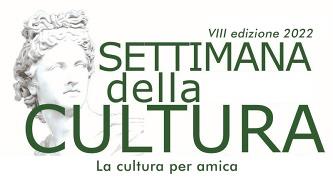 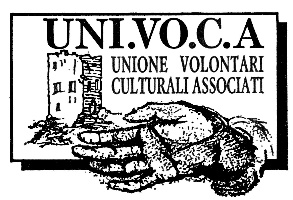 Si inaugura Venerdì 23 settembre alle ore 17 la VIII edizione della “Settimana della Cultura di UNI.VO.C.A.” “La cultura per amica”Oltre 20 eventi promossi da 30 associazioni unite nel segno di UNI.VO.C.A.COMUNICATO STAMPAVenerdì 23 settembre p.v. alle ore 17, presso la Fondazione Educatorio della Provvidenza, Corso Trento 13 a Torino, si terrà la presentazione della VIII SETTIMANA DELLA CULTURA DI UNI.VO.C.A. – La cultura per amica. L’incontro potrà essere seguito anche online su Piattaforma Zoom (ID: 91902187121 – PW 123840).Di seguito il programma del pomeriggio:- Saluti di benvenuto da parte del presidente della Fondazione Educatorio della Provvidenza, avv. Carlo Majorino e del vicepresidente del Centro Servizi per il Volontariato VOL.TO, dr. Silvio Magliano;
- presentazione della VIII edizione della Settimana della Cultura di UNI.VO.C.A. a cura della Presidente UNI.VO.C.A., Maria Luisa Reviglio della Veneria e dei presidenti delle associazioni partecipanti, per raccontare le oltre 20 iniziative che i cittadini potranno seguire gratuitamente in presenza e in alcuni casi anche online.
Seguirà la conferenza dal titolo “MEMORIE CULTURALI E MONASTICHE DI UNA ABBAZIA BENEDETTINA: LA SACRA DI SAN MICHELE” a cura di Tiziana Connola, Tesi di Laurea con gli studi aggiornati sulle origini della Sacra di San Michele.CHE COSÈ LA SETTIMANA DELLA CULTURA DI UNI.VO.C.A.L’iniziativa si inserisce nell’ambito della VIII “Settimana della Cultura di UNI.VO.C.A.”. Dal 23 settembre al 7 ottobre 2022 saranno organizzati oltre 20 eventi tra Torino e provincia per promuovere la storia, l’arte, l’archeologia e le attività di 30 associazioni unite nel segno di UNI.VO.C.A. “La cultura per amica” sarà lo slogan di questa edizione: perché il volontariato unisce, fa vivere momenti di confronto, solidarietà e compartecipazione e genera anche amicizie, facendo superare la solitudine.Come sempre l’iniziativa ha il patrocinio di Regione Piemonte, Consiglio Regionale del Piemonte, Città metropolitana di Torino e Città di Torino, e il sostegno del Centro Servizi per il Volontariato Vol.To.La “Settimana della Cultura di UNI.VO.C.A.” si svolge anche con il supporto del progetto “Agorà del Sapere” che organizza i collegamenti online in diretta e le riproposizioni in differita sul canale Youtube “Univoca Torino”.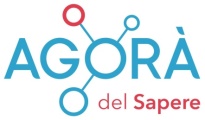 Oltre al supporto delle 30 associazioni iscritte a UNI.VO.C.A., queste le associazioni che proporranno incontri, visite guidate, conferenze, progetti speciali durante l’ottava edizione della “Settimana della Cultura di UNI.VO.C.A.”:Amici dell’Arte e dell’Antiquariato (AMAA)Amici dell’Educatorio della ProvvidenzaAmici della Fondazione Ordine Mauriziano (AFOM)Amici della Sacra di San MicheleAmici della Scuola LeumannAmici di AviglianaAmici di Palazzo RealeAmici e Collaboratori del Museo Egizio (ACME) Amico LibroArte, Archeologia e Cultura di Almese (Ar.C.A.)Associazione Culturale AthenaAssociazione Monginevro CulturaAssociazione Volontari del Mio MAOBanco di Solidarietà SocialeCasa del Teatro Sacro e PopolareCentro Culturale Vita e PacePro Natura Torino.Edizioni precedenti– VII Settimana:  Cultura Nonostante tutto … volontariato, dal 24 settembre al 3 ottobre 2021
– VI Settimana: Trenta anni sempre giovani, dal 26 settembre al 10 ottobre 2020– V Settimana: La cultura non ha confini, dal 20 settembre al 13 ottobre 2019
– IV Settimana: La cultura non ha fini, dal 15 al 30 settembre 2018 
– III Settimana: La cultura non ha fine, dal 18 settembre al 1 ottobre 2017– II Settimana: La cultura unisce, dal 17 al 27 settembre 2016
– I Settimana: Volontari culturali per il territorio, dal 18 al 27 settembre 2015Per info e per il programma completo della “Settimana della Cultura UNI.VO.C.A.”: 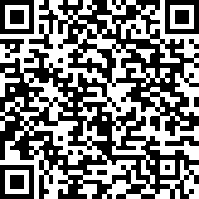 www.univoca.orgFacebook: www.facebook.it/univocatorinoEmail info@univoca.orgCell. 335.5489853 – 333.3670926Torino, 19 settembre 2022